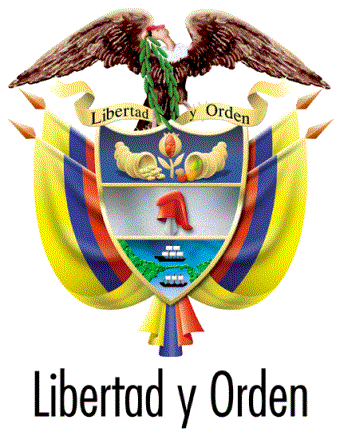 MINISTERIO DE TRANSPORTEAGENCIA NACIONAL DE INFRAESTRUCTURA –ANIAVISO DE CONVOCATORIADe conformidad con lo dispuesto en el artículo 2.2.1.1.2.1.2 del Decreto 1082 de 2015, La Agencia Nacional de Infraestructura convoca a los interesados en participar en el proceso de Selección _ (Indicar tipo y número del proceso), cuyas principales características se describen a continuación:NOMBRE Y DIRECCIÓN DE LA ENTIDAD CONTRATANTEAGENCIA NACIONAL DE INFRAESTRUCTURA ubicada en la Calle 24 A No. 59-42 Piso 2. Torre 4, en ciudad de Bogotá D.C., Colombia. SITIO DONDE LA ENTIDAD ATENDERÁ A LOS INTERESADOS EN PARTICIPAR EN EL PROCESO DE SELECCIÓN Y DONDE LOS INTERESADOS DEBEN PRESENTAR LOS DOCUMENTOS EN DESARROLLO DEL MISMOLa entidad atenderá a los interesados en participar en el proceso de selección, a través de la Plataforma transaccional SECOP II https://www.colombiacompra.gov.co/secop/secop-iiLos documentos que deben presentar los interesados en desarrollo del proceso de selección se recibirán a través de la citada plataforma.  En el Anexo de Generalidades del proyecto de pliego de condiciones y del pliego de condiciones definitivo, se indicará el correo electrónico, a través del cual, los interesados pueden comunicarse con la entidad, si la plataforma SECOP II no está disponible. OBJETO DEL CONTRATO A CELEBRAR, IDENTIFICANDO LAS CANTIDADES A ADQUIRIR“___________________________”MODALIDAD DE SELECCIÓN DEL CONTRATISTA__________________________PLAZO ESTIMADO DEL CONTRATO_________________________________________.FECHA LÍMITE PARA LA PRESENTACIÓN DE LAS OFERTAS Y LUGAR Y FORMA DE PRESENTACIÓN DE LAS MISMAS.La fecha y hora límites para la presentación de las propuestas, serán las que se establecen en la plataforma transaccional de SECOP II, sin perjuicio de las modificaciones a que hubiere lugar en el curso del proceso de selección.Las ofertas se deben presentar a través de la plataforma transaccional de SECOP II. VALOR ESTIMADO DEL CONTRATO Y MANIFESTACIÓN EXPRESA SOBRE LA DISPONIBILIDAD PRESUPUESTAL$________, valor que se encuentra respaldado con el Certificado de Disponibilidad Presupuestal N° _______ del ________ de _____. (Ajustar cuando los recursos no correspondan al “Presupuesto Nación o cuando la entidad aún no cuenta con el certificado de disponibilidad presupuestal, de conformidad con el artículo 6° de la Ley 1882 de 2018, que dispone: “Adiciónese un parágrafo al artículo 8° de la Ley 1150 de 2007, e cual quedará así: (...) 3 Parágrafo. No es obligatorio contar con disponibilidad presupuestal para realizar la publicación del proyecto del Pliego de Condiciones”) ACUERDOS COMERCIALES APLICABLES Realizar el análisis. LIMITACIÓN DE LA CONVOCATORIA A MIPYMESDe conformidad con lo dispuesto en el artículo 2.2.1.2.4.2.2. del Decreto 1082 de 2015, la presente convocatoria NO o SÍ es susceptible de ser limitada a Mipyme nacionales.CONDICIONES PARA PARTICIPAR EN EL PROCESO DE CONTRATACIÓNLos interesados en el proceso podrán participar con observancia de los requisitos indicados en la Plataforma transaccional de SECOP II.INDICACIÓN DE SI EN EL PROCESO HAY LUGAR A PRECALIFICACIÓNPara el presente proceso de selección no o sí está prevista la precalificación.CRONOGRAMASin perjuicio de las modificaciones a que hubiere lugar en el curso del proceso de selección, la plataforma transaccional del SECOP II incorpora el Cronograma correspondiente.FORMA COMO LOS INTERESADOS PUEDEN CONSULTAR LOS DOCUMENTOS DEL PROCESOLos Documentos del Proceso podrán consultarse a través de Internet en la plataforma transaccional de SECOP II www.colombiacompra.gov.co, considerada para todos los efectos de este proceso como la única válida y vinculante.Dado en Bogotá D.C., el __________________________________________(Indicar nombre y cargo del Ordenador del Gasto)Proyectó: Revisó: